по профилактике детского дорожно-транспортного травматизмаМуниципального казенного дошкольного образовательного учреждения                                                                                           детский сад № 6 «Ручеек» с.Кора-Урсдон2021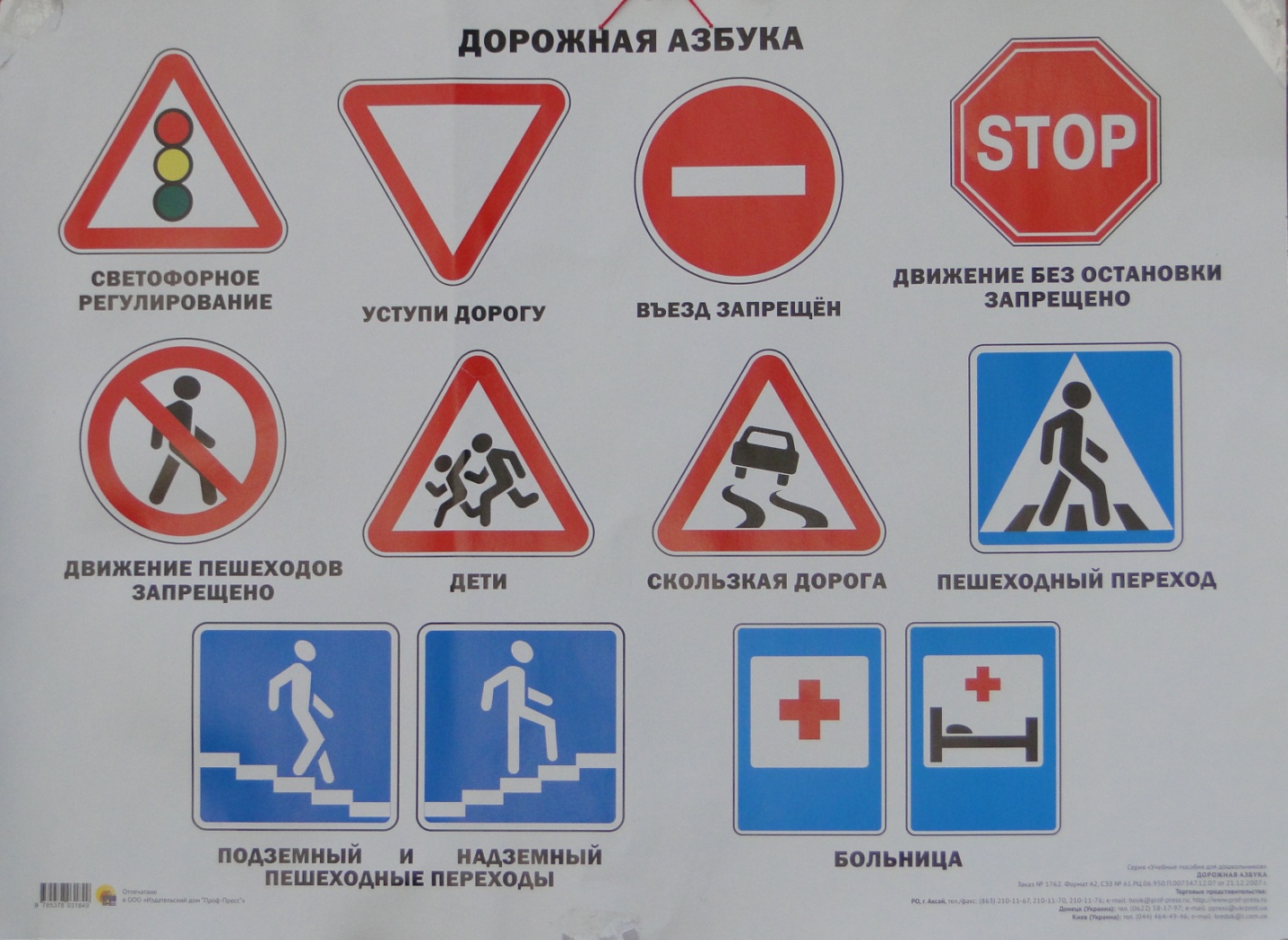 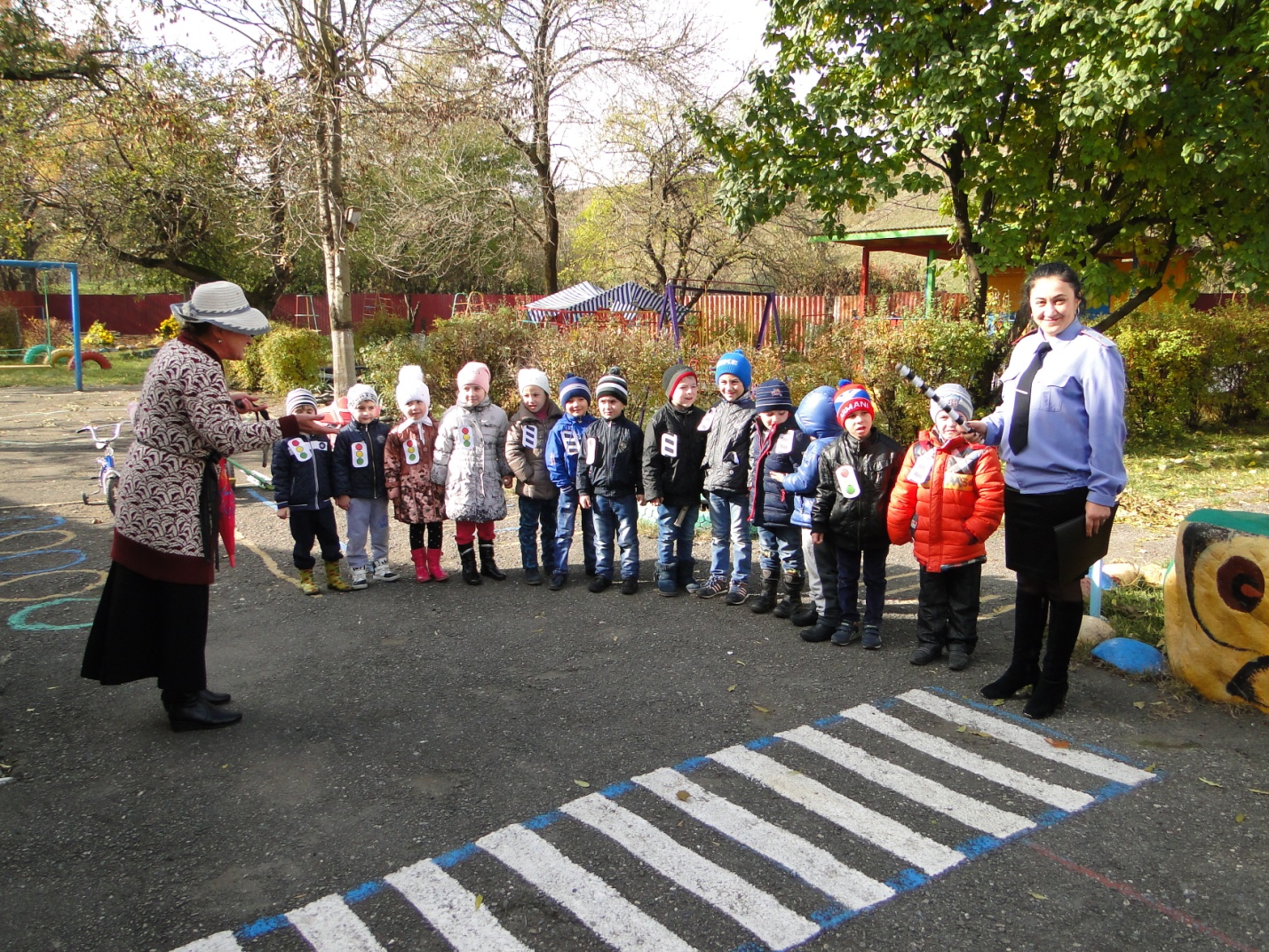 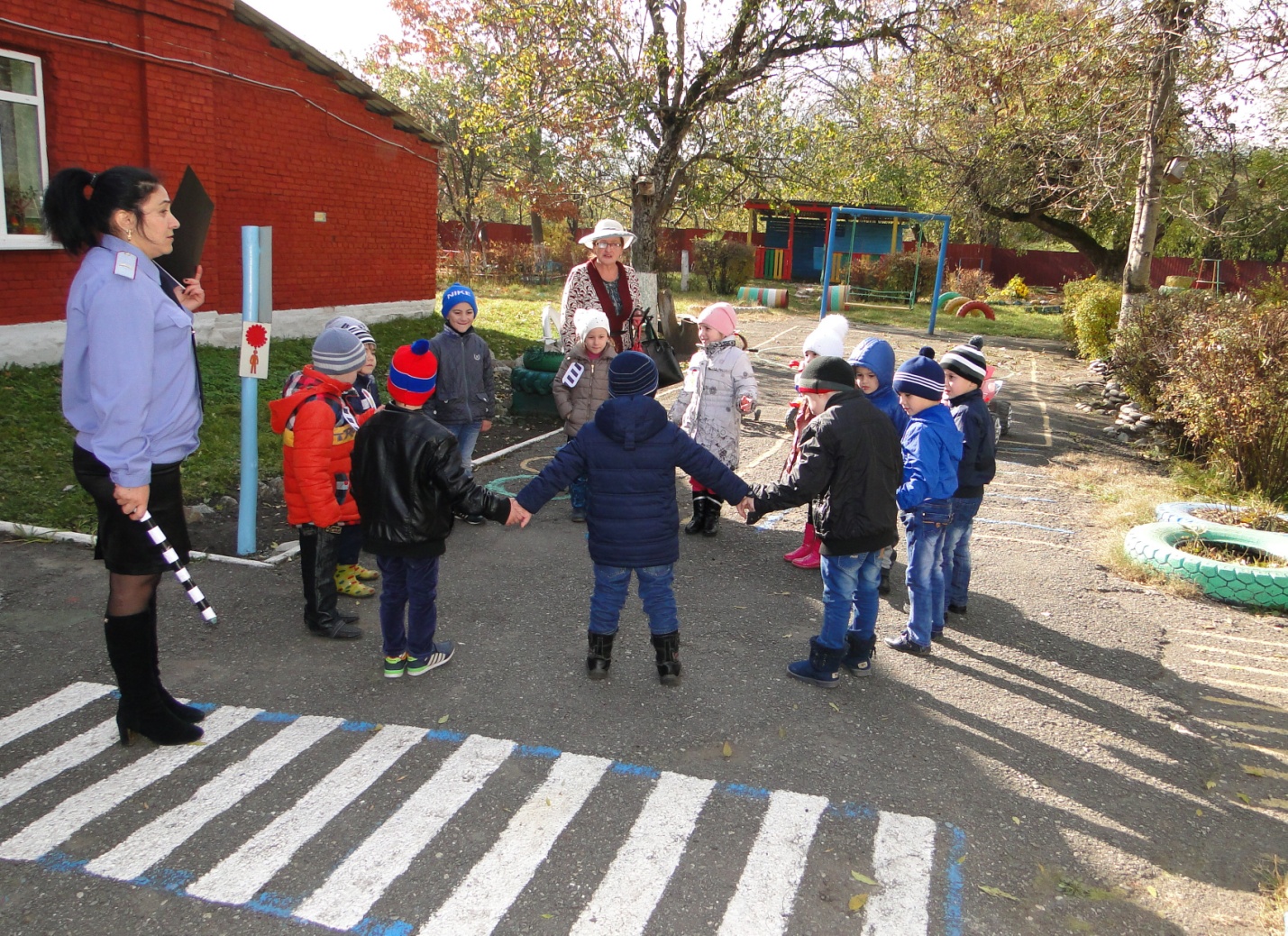 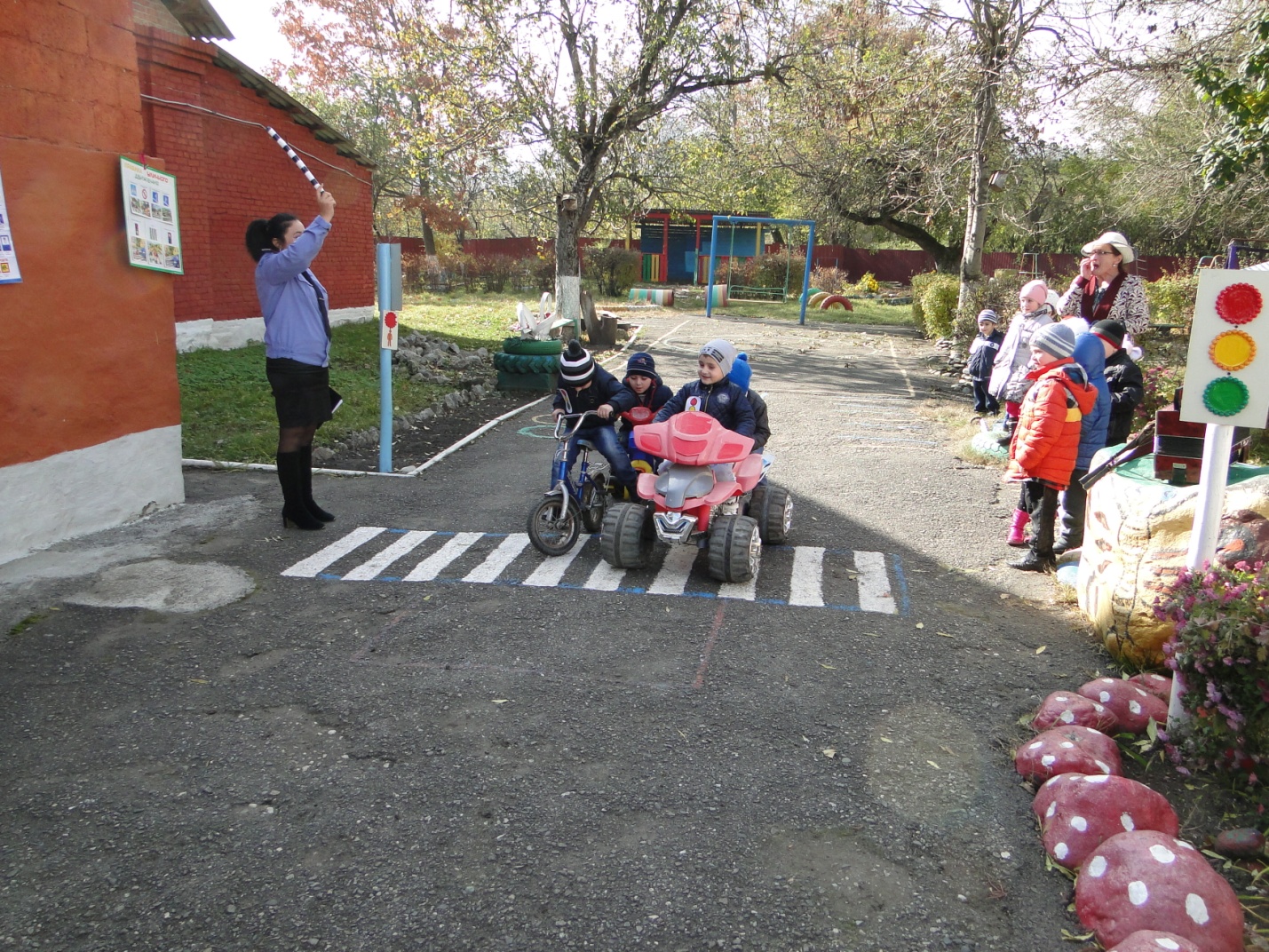 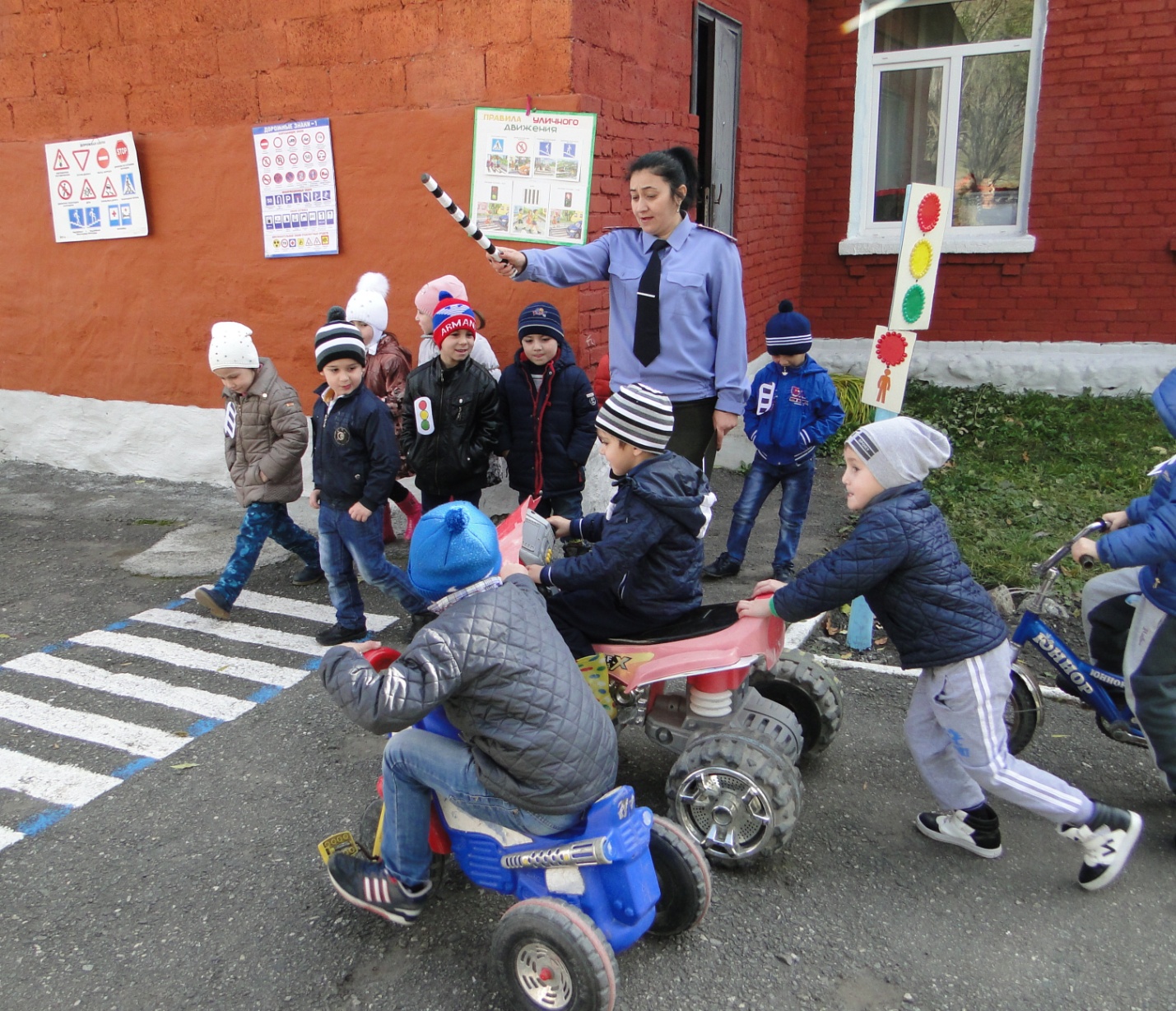 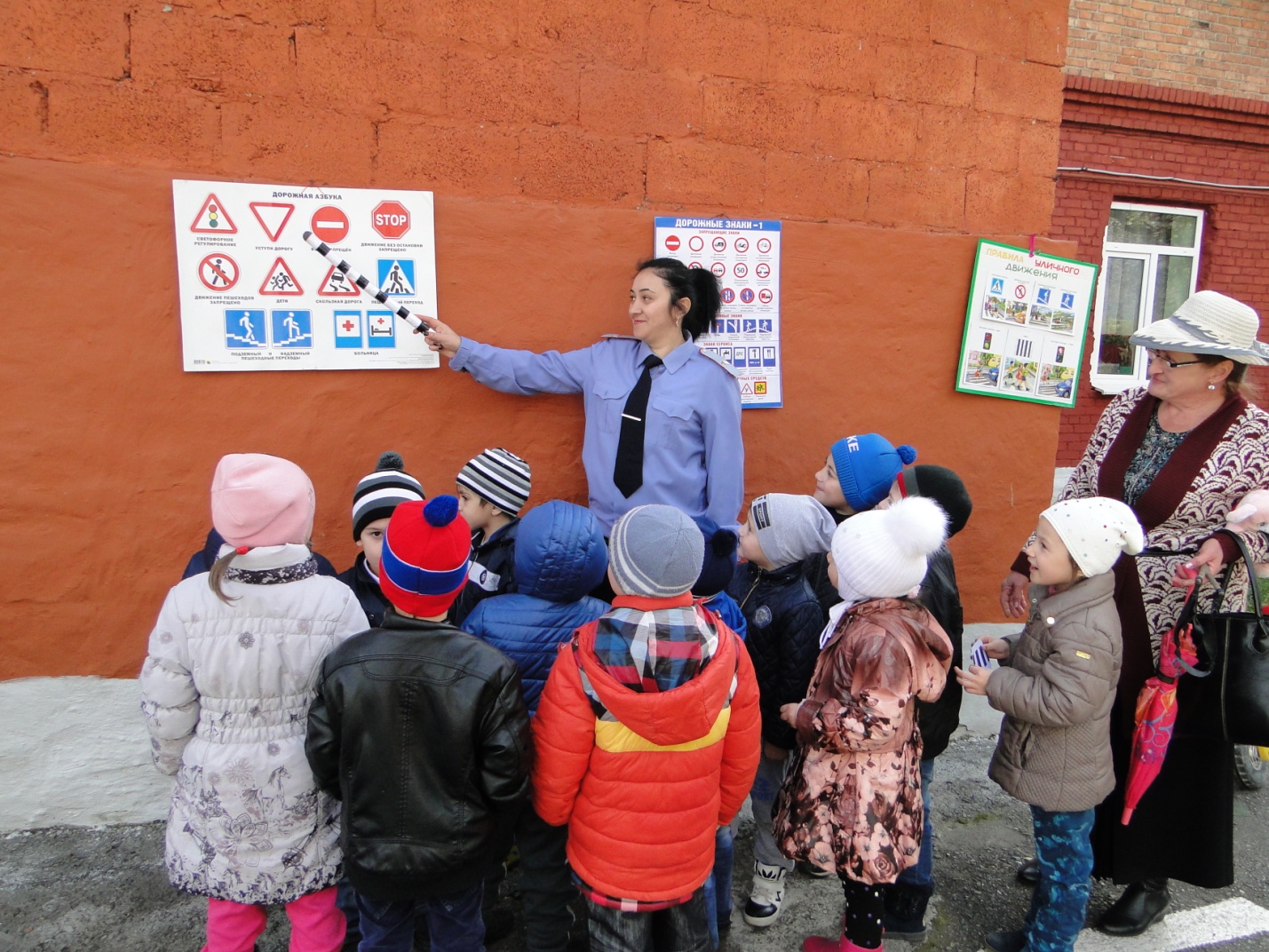 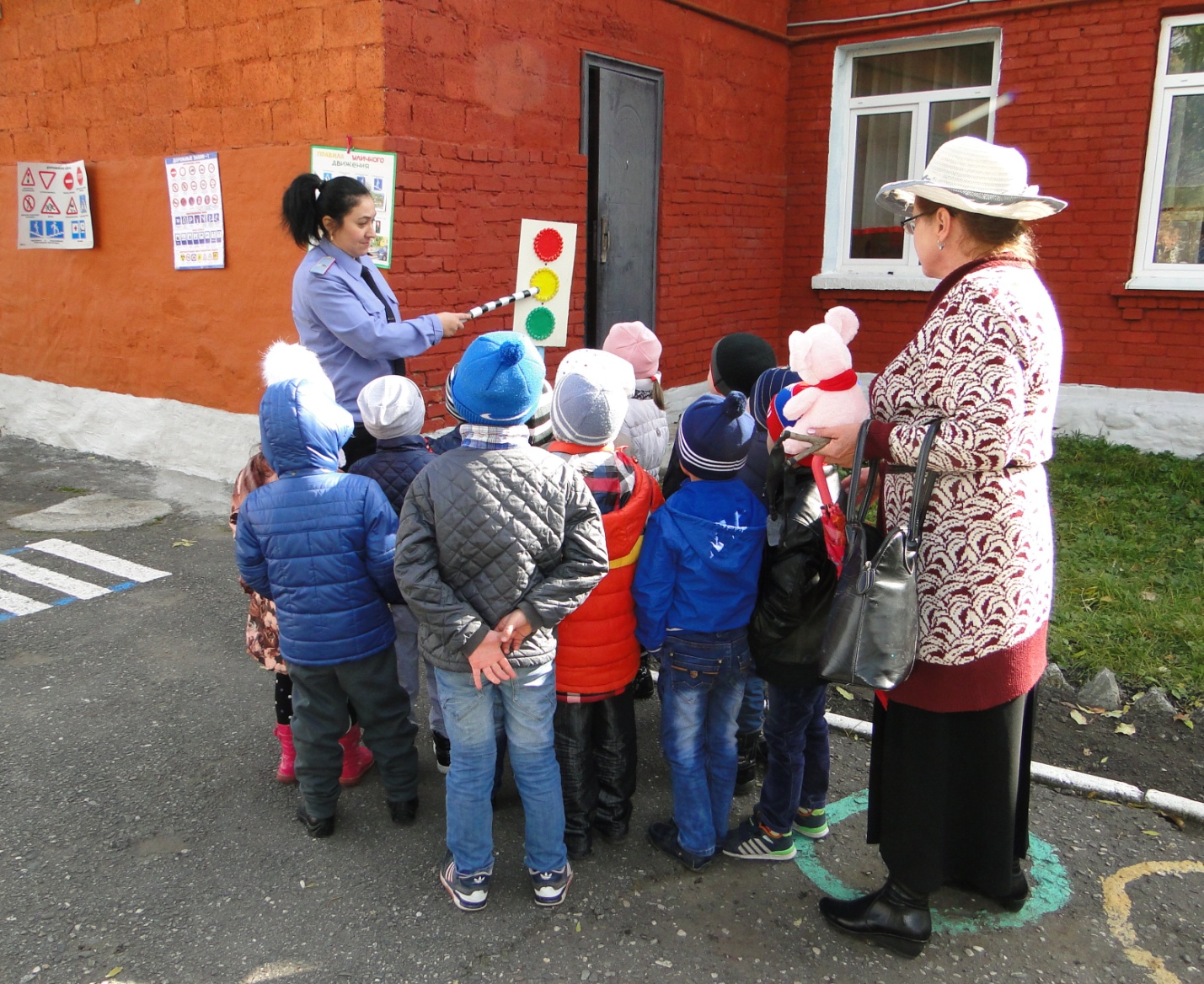 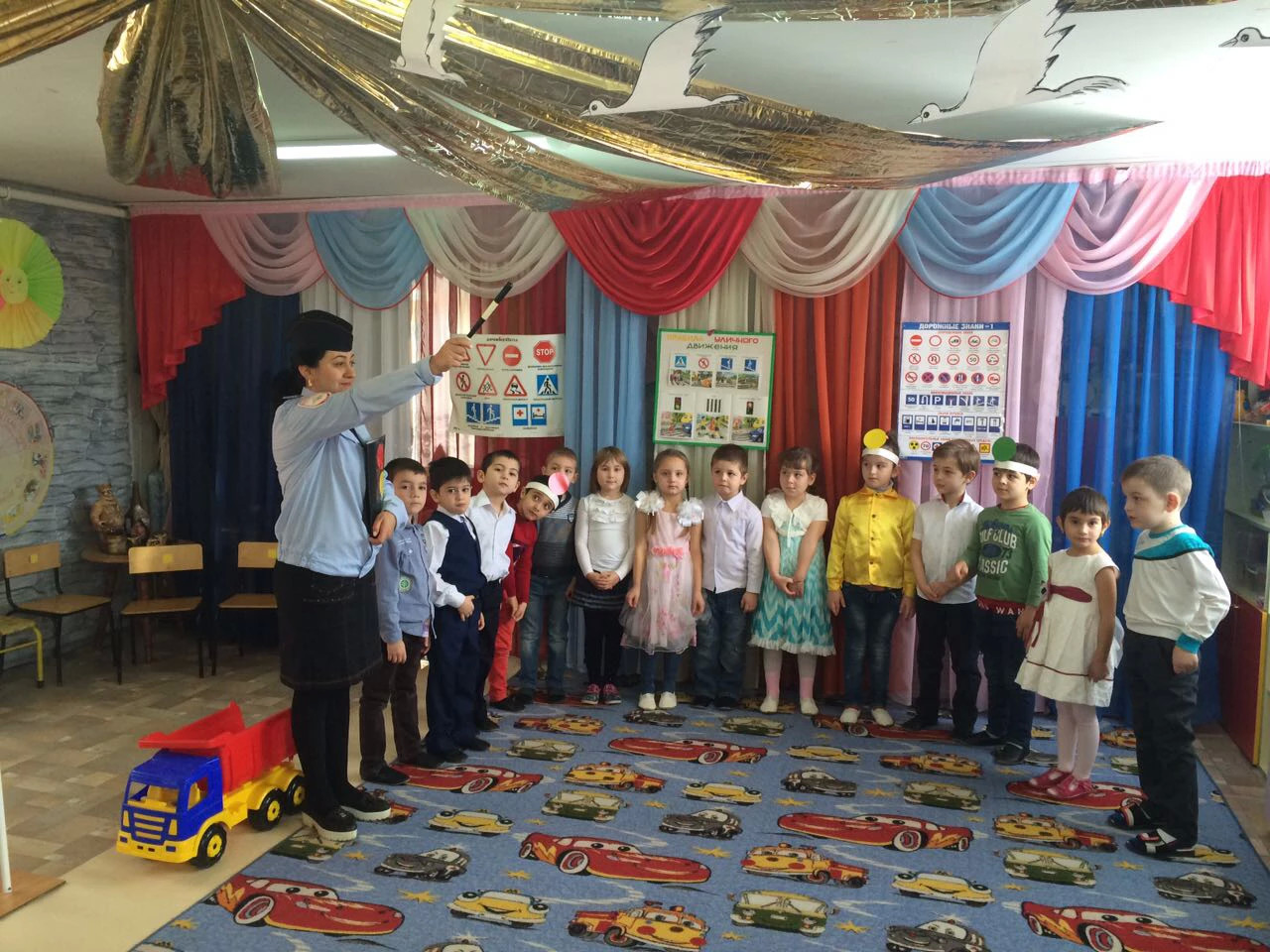 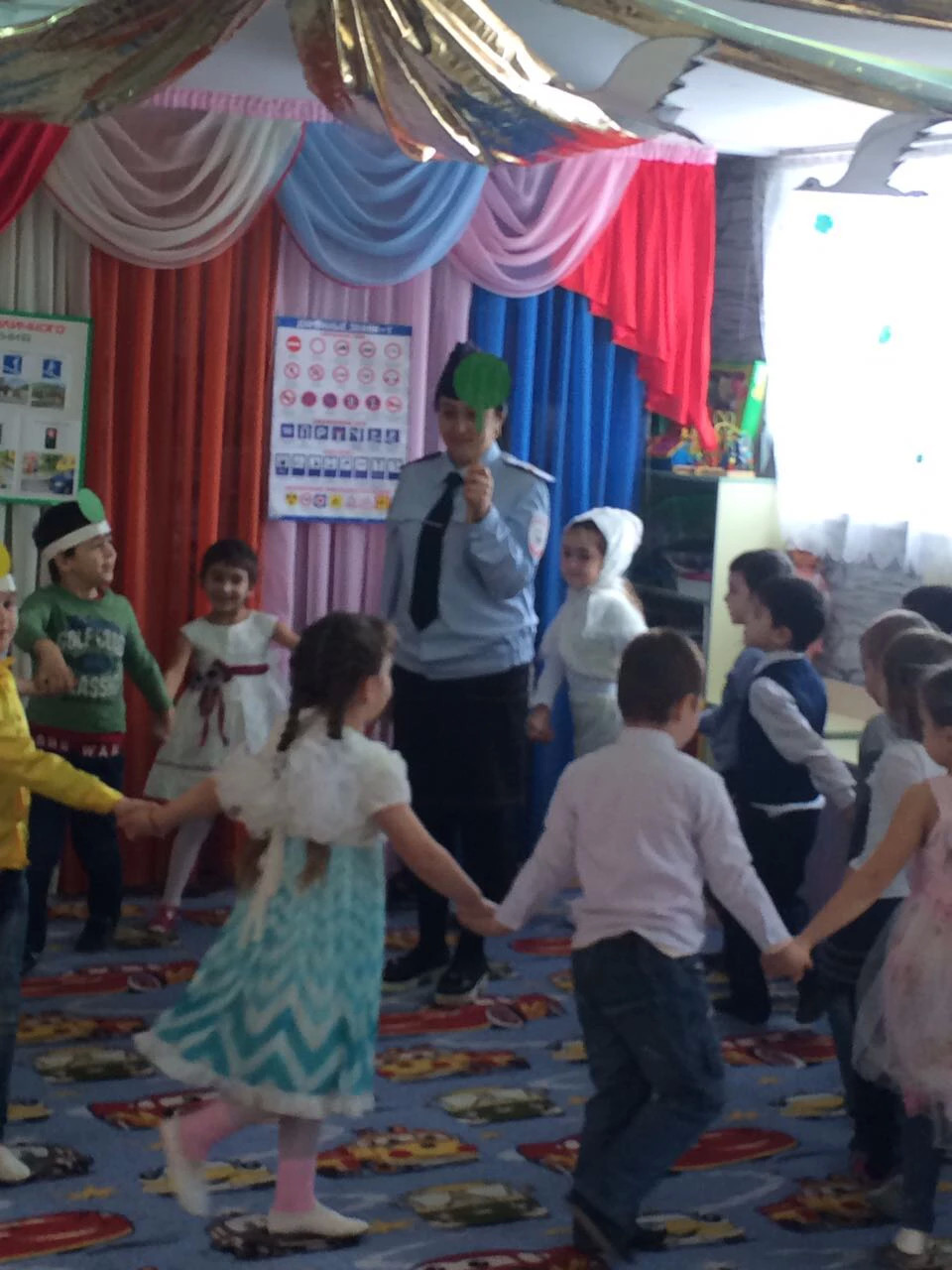 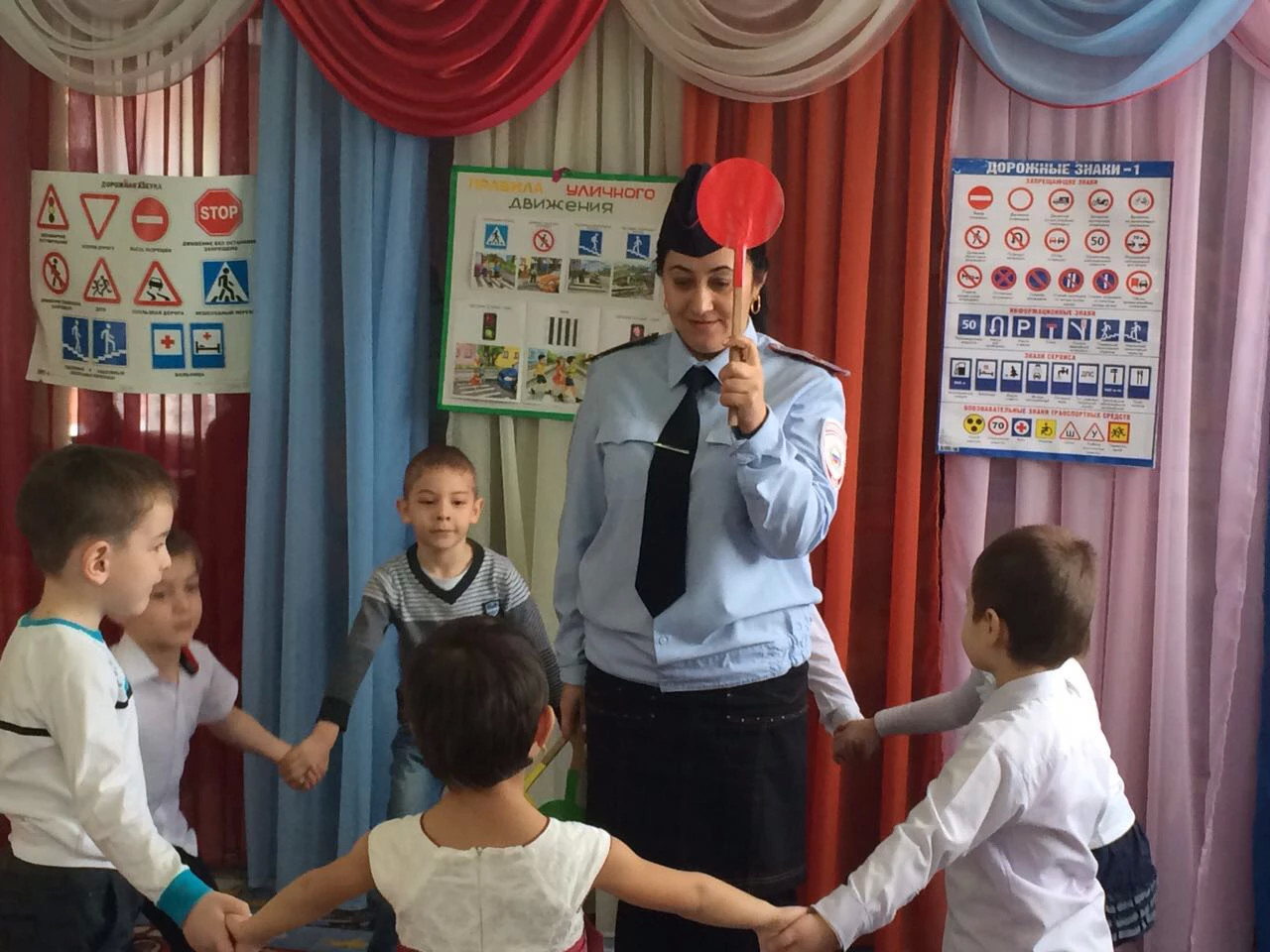 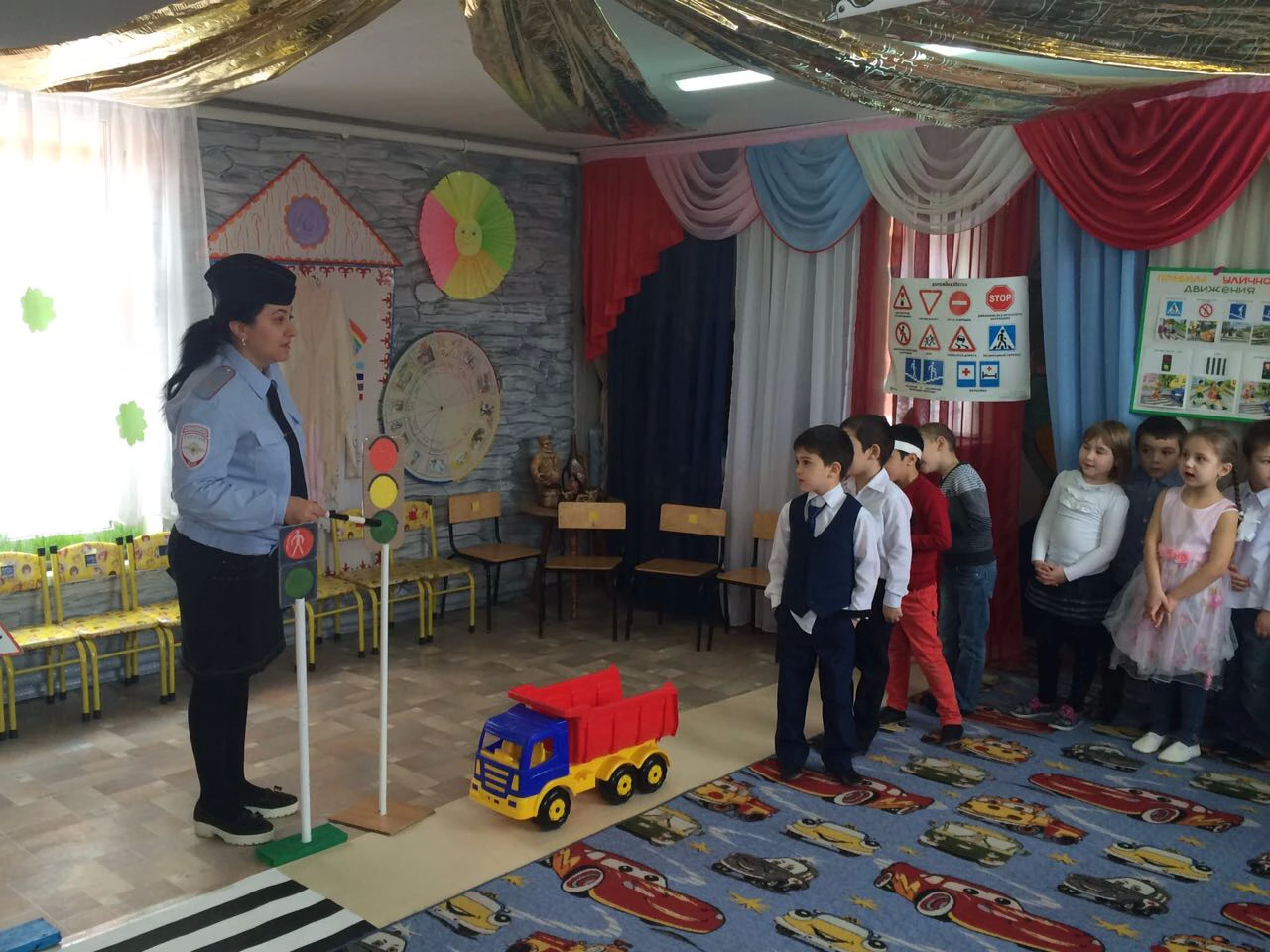 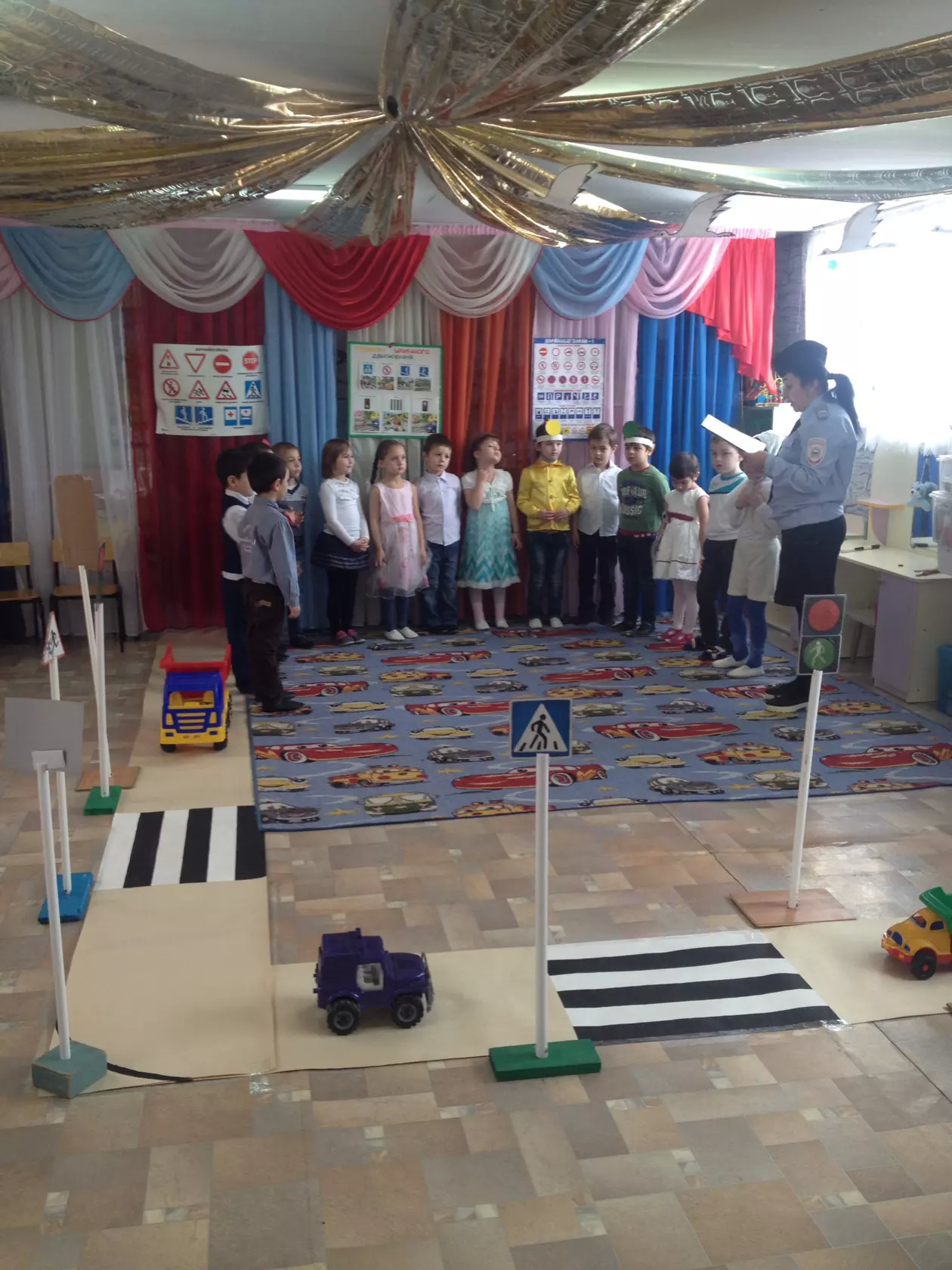 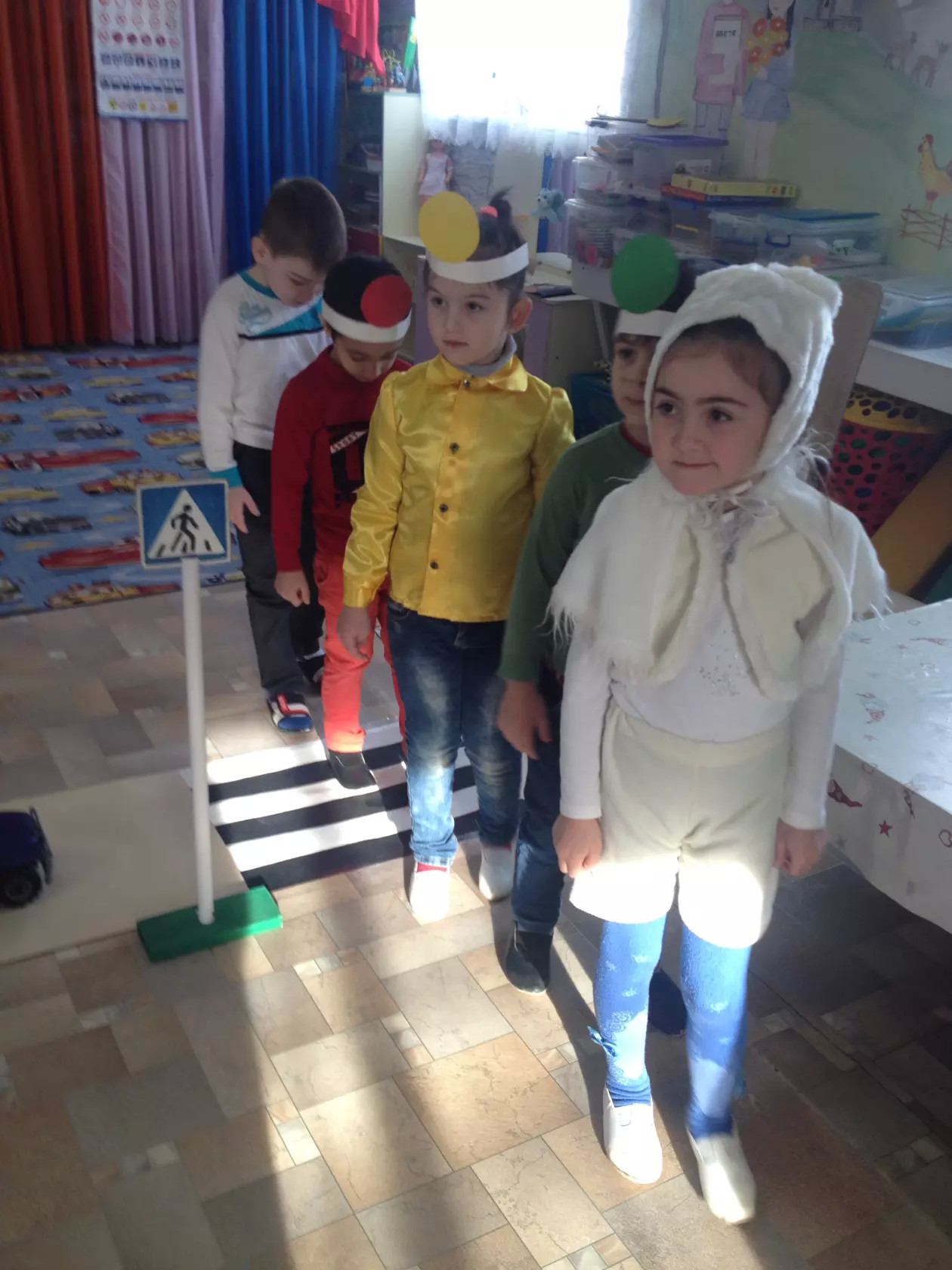 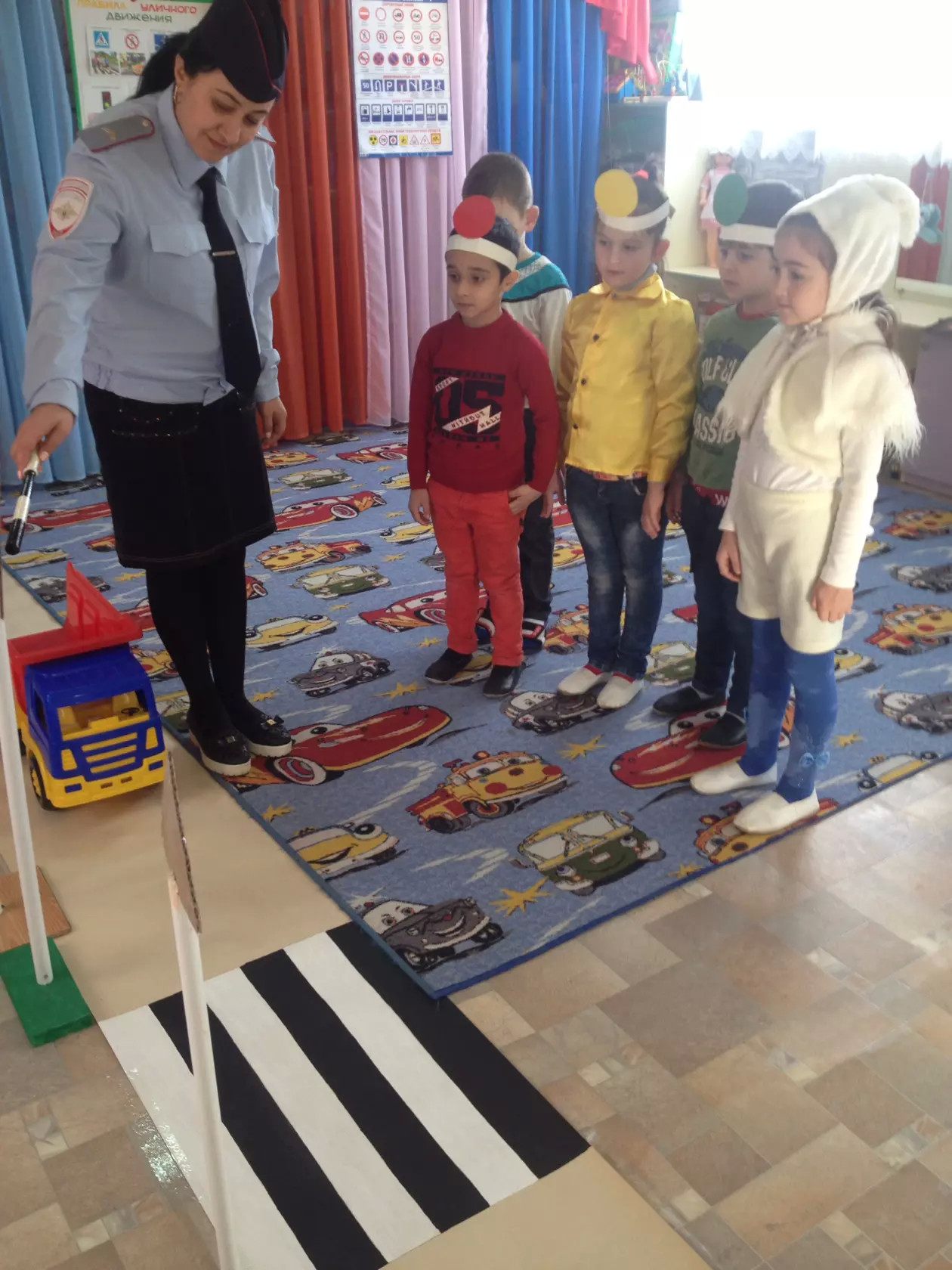 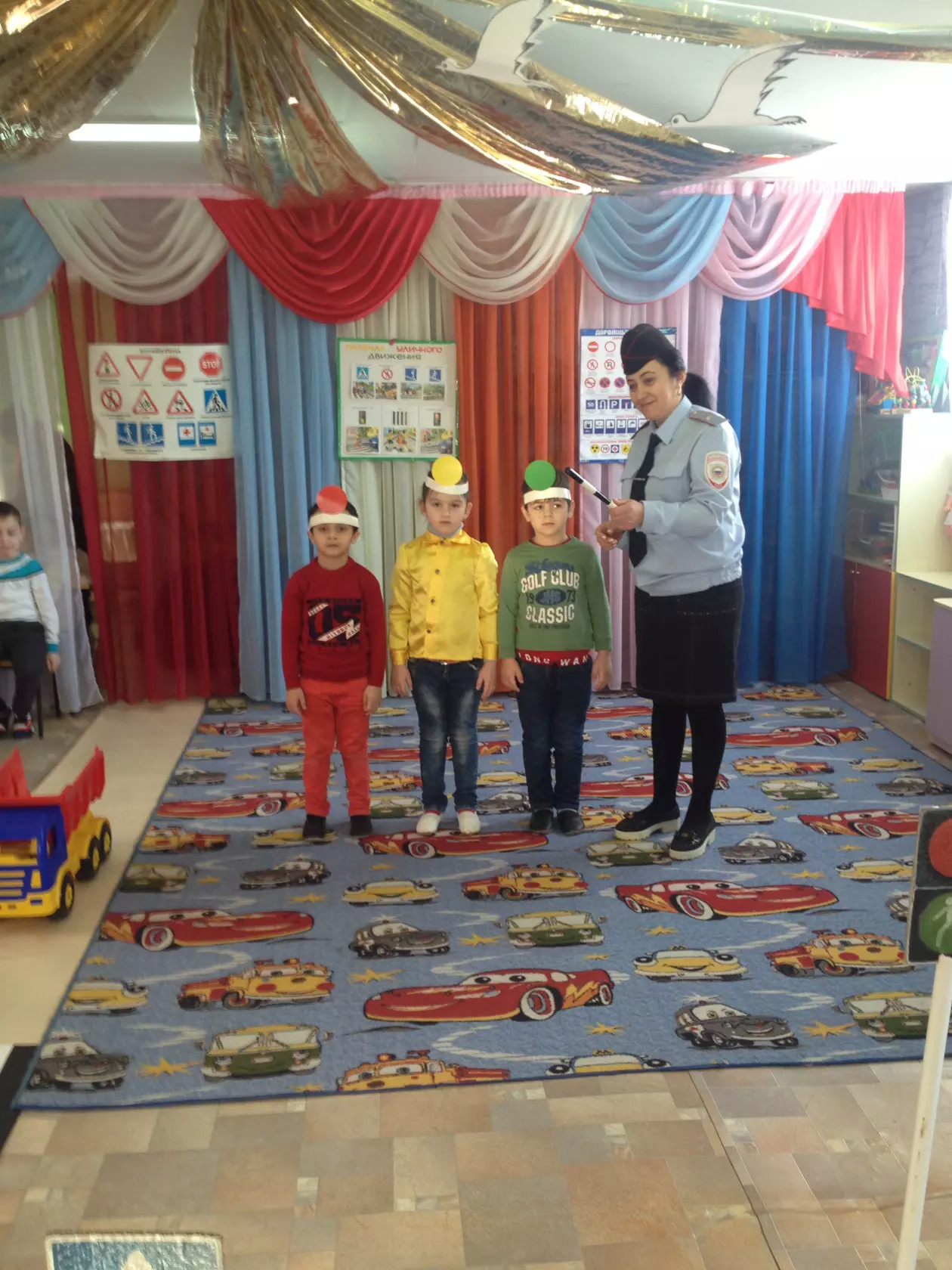 